Math Blast From the PastArchimedes(Then part of )287-212 BCDiscovered how to calculate the _________________ of a________________, and even wanted this diagram on his tombstone.  He made so much progress in this area that nothing could be added for ________ __________________._______________  _______________Developed ___________________ ______________________of writing large numbersDiscovered the ________________________ of the ______________________The ___________________ _______________carries a portrait of Archimedes The Greek writing on his cap is _____________________ the ________________.Archimedes designed many tools for defending  from ________________.  Archimedes used mirrors to reflect and intensify the sun, causing the ___________to catch on _____________.Give me a place to stand and I will move the _______________.The Law of the Lever formula-(work the lever problems on the back of this page)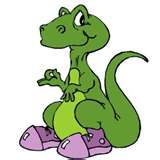 